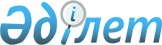 О переименовании улицРешение акима Андреевского сельского округа Бородулихинского района Восточно-Казахстанской области от 9 февраля 2017 года № 1. Зарегистрировано Департаментом юстиции Восточно-Казахстанской области 14 марта 2017 года № 4903
      Примечание РЦПИ.

      В тексте документа сохранена пунктуация и орфография оригинала.
      В соответствии с пунктом 2 статьи 35 Закона Республики Казахстан от 23 января 2001 года "О местном государственном управлении и самоуправлении в Республике Казахстан", подпунктом 4) статьи 14 Закона Республики Казахстан от 8 декабря 1993 года "Об административно-территориальном устройстве Республики Казахстан", заключения Восточно-Казахстанской областной ономастической комиссии от 1 ноября 2016 года и учитывая мнение населения, аким Андреевского сельского округа РЕШИЛ:
      1.Переименовать улицы села Михайличенково Андреевского сельского округа:
      улицу Комсомольская – на улицу Бірлік;
      улицу 60 Лет Октября – на улицу Шоқана Уәлиханова.
      2.Присвоить улице без наименования села Михайличенково Андреевского сельского округа – наименование Болашақ.
      Сноска. В пункт 2 внесено изменение на казахском языке, текст на русском языке не меняется решением акима Андреевского сельского округа Бородулихинского района Восточно-Казахстанской области от 16.10.2017 № 2 (вводится в действие по истечении десяти календарных дней после дня его первого официального опубликования).
      3.Контроль за исполнением данного решения оставляю за собой.
      Сноска. В пункт 3 внесено изменение на казахском языке, текст на русском языке не меняется решением акима Андреевского сельского округа Бородулихинского района Восточно-Казахстанской области от 16.10.2017 № 2 (вводится в действие по истечении десяти календарных дней после дня его первого официального опубликования).


      4.Настоящее решение вводится в действие по истечении десяти календарных дней после дня его первого официального опубликования.
      Сноска. В пункт 4 внесено изменение на казахском языке, текст на русском языке не меняется решением акима Андреевского сельского округа Бородулихинского района Восточно-Казахстанской области от 16.10.2017 № 2 (вводится в действие по истечении десяти календарных дней после дня его первого официального опубликования).


					© 2012. РГП на ПХВ «Институт законодательства и правовой информации Республики Казахстан» Министерства юстиции Республики Казахстан
				
      Аким округа

Б. Кулаков
